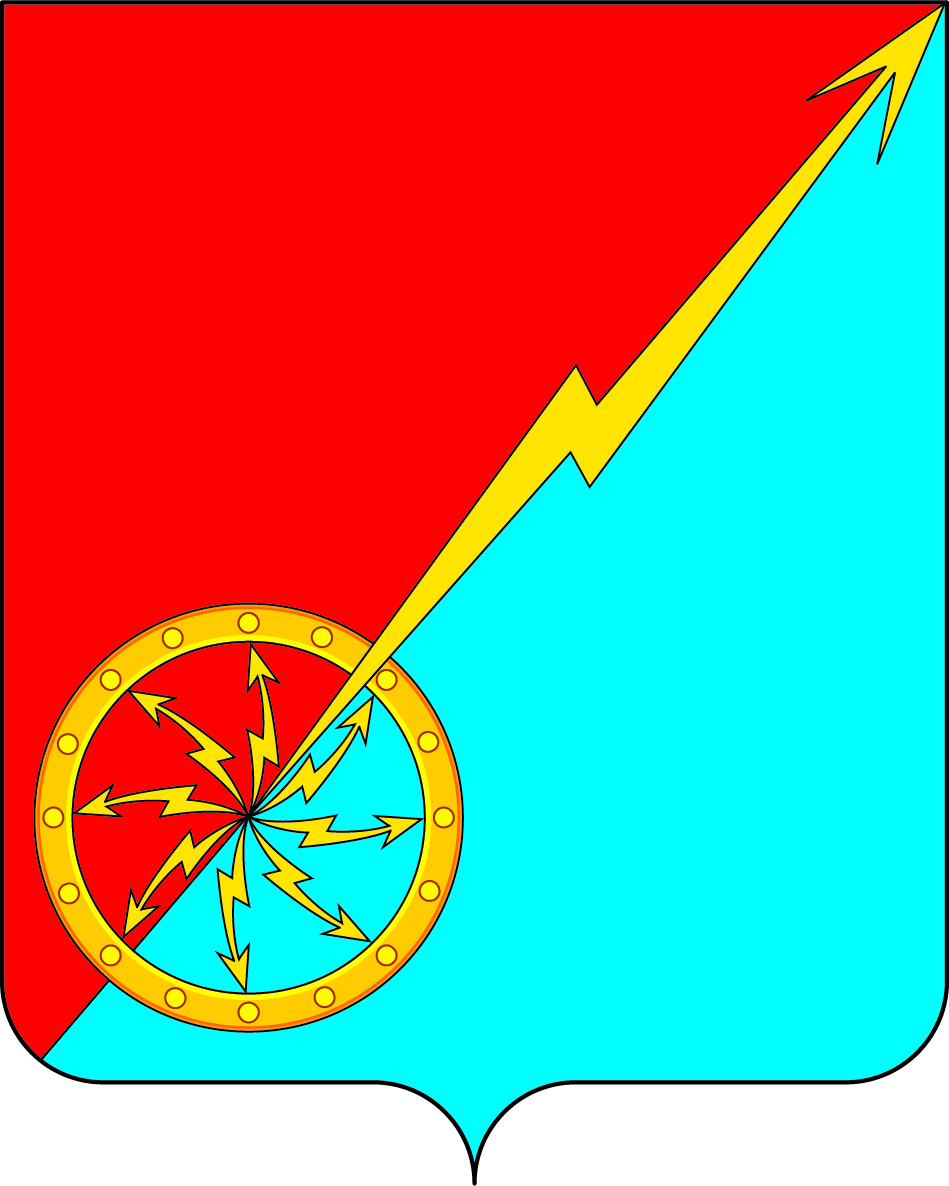 	Российская ФедерацияЩекинский район Тульской областиАдминистрация муниципального образования город СоветскЩекинского районаПОСТАНОВЛЕНИЕО проведении открытого конкурса по выбору организации для оказания услуг по доставке на безвозмездной основе безродных, невостребованных, неопознанных и криминальных трупов с места обнаружения на территории муниципального образования город Советск Щекинского района в Щекинское отделение Государственного учреждения здравоохранения Тульской области «Бюро судебно-медицинской экспертизы» на 2021 год В соответствии с Федеральным законом от 06.10.2003 № 131-ФЗ «Об общих принципах организации местного самоуправления в Российской Федерации», на основании Устава муниципального образования город Советск Щекинского района администрация муниципального образования город Советск Щекинского района ПОСТАНОВЛЯЕТ: 1. Провести открытый конкурс по выбору организации для оказания услуг по доставке на безвозмездной основе безродных, невостребованных, неопознанных и криминальных трупов с места обнаружения на территории муниципального образования город Советск Щекинского района в Щекинское отделение Государственного учреждения здравоохранения Тульской области «Бюро-судебно-медицинской экспертизы» на 2021 год. 2. Утвердить конкурсную документацию по проведению открытого конкурса по выбору организации для оказания услуг по доставке на безвозмездной основе безродных, невостребованных, неопознанных и криминальных трупов с места обнаружения на территории муниципального образования город Советск Щекинского района в Щекинское отделение Государственного учреждения здравоохранения Тульской области «Бюро судебно-медицинской экспертизы» на 2021год (Приложение).3. Отделу по административно-правовым вопросам и земельно- имущественным отношениям администрации муниципального образования город Советск Щекинского района обеспечить проведение открытого конкурса по выбору организации для оказания услуг по доставке на безвозмездной основе безродных, невостребованных, неопознанных и криминальных трупов с места обнаружения на территории муниципального образования город Советск Щекинского района в Щекинское отделение Государственного учреждения здравоохранения Тульской области «Бюро судебно-медицинской экспертизы» на 2021 год в соответствии с условиями и в сроки, определенные конкурсной документацией. 4. Контроль за исполнением настоящего постановления оставляю за собой.5. Постановление обнародовать путем размещения на официальном сайте муниципального образования г. Советск Щекинского района. 6. Постановление вступает в силу со дня подписания.Глава администрации муниципального образования город Советск Щекинского района							Г.В.АндроповПетроваВ.С.Кожевников                                                                    Приложение  к постановлению администрации                                                            муниципального образования                                                                     город Советск Щекинского района      от _______________№ ____Конкурсная документация 
по проведению открытого конкурса 
по выбору организации для оказания услуг по доставке на безвозмездной основе безродных, невостребованных и неопознанных умерших с места обнаружения на территории муниципального образования город Советск Щекинского района в Щекинское отделение Государственного учреждения здравоохранения Тульской области «Бюро судебно – медицинской экспертизы» на 2021годИзвещение о проведении конкурсаУважаемые господа!Администрация муниципального образования город Советск Щекинского района объявляет открытый конкурс по выбору организации для оказания услуг по доставке на безвозмездной основе безродных, невостребованных, неопознанных и криминальных трупов с места обнаружения на территории муниципального образования город Советск Щекинского района в Щекинское отделение Государственного учреждения здравоохранения Тульской области «Бюро судебно – медицинской экспертизы» на 2021 год (далее - конкурс) и приглашает заинтересованных лиц участвовать в нем.1. Форма: открытый конкурс.2. Наименование организатора конкурса: Администрация муниципального образования город Советск Щекинского района.3. Место нахождения и почтовый адрес: 301205, Тульская область, г. Советск, пл. Советов, 14. Адрес электронной почты: admsov2014@mail.ru 5. Официальный сайт: mosovetsk.ru6. Номер контактного телефона: 8(48751) 74-2327.Предмет конкурса: Выбор организации для оказания услуг по доставке на безвозмездной основе безродных, невостребованных, неопознанных и криминальных трупов с места обнаружения на территории муниципального образования город Советск  Щекинского района в Щекинское отделение Государственного учреждения здравоохранения Тульской области «Бюро судебно – медицинской экспертизы» на 2021 год.Лот № 1 – выбор организации для оказания услуг по доставке на безвозмездной основе безродных, невостребованных, неопознанных и криминальных трупов с места обнаружения на территории муниципального образования город Советск Щекинского района в Щекинское отделение Государственного учреждения здравоохранения Тульской области «Бюро судебно – медицинской экспертизы» на 2021 год.8. Объем выполняемых работ: объемы работ указаны в Технической части конкурсной документации. 9. Место выполнения работ: кладбище д. Кресты и с. Костомаровское МО Огаревское 10. Срок действия полномочий организации по оказанию услуг по доставке на безвозмездной основе безродных, невостребованных, неопознанных и криминальных трупов с места обнаружения на территории муниципального образования город Советск Щекинского района в Щекинское отделение Государственного учреждения здравоохранения Тульской области «Бюро судебно – медицинской экспертизы» на 2021год: до 31.12.2021г.11.Срок, место и порядок предоставления конкурсной документации: конкурсная документация выдается на бумажном или магнитном носителе заинтересованному лицу по его письменному заявлению ежедневно с 9.00 до 12.00 часов, кроме выходных и праздничных дней с 20.11.2020г в администрации муниципального образования город Советск Щекинского района по адресу: г. Советск, пл. Советов, 1, каб. 2.  Контактный телефон: (848751) 74-232. В электронном виде конкурсная документация размещена на сайте - mosovetsk.ru12. Размер, порядок и сроки внесения платы за предоставление документации: Плата за предоставление конкурсной документации не взимается.13. Место и порядок подачи заявок:  Прием заявок осуществляется по адресу: 301205, Тульская область, г. Советск, пл. Советов, 1, каб.2. Заявки подаются в письменной форме в запечатанном конверте.14. Дата начала и окончания подачи заявок на участие в открытом конкурсе: с 20.11.2020г. по 09.12.2020г. до 16 час. 00мин. (по московскому времени) 15. Место, дата и время вскрытия конвертов с заявками: 301205, Тульская область, г. Советск, пл. Советов, 1, актовый зал администрации МО г. Советск Щекинского района, 09.12.2020г. в 16 час. 01 мин. (по московскому времени). 16. Место, дата и время рассмотрения заявок: 301205, Тульская область, г. Советск, пл. Советов, 1, актовый зал администрации МО г. Советск Щекинского района, 09.12.2020г. в 16 час. 10 мин. (по московскому времени).17. Место, дата и время подведения итогов конкурса: 301205, Тульская область, г. Советск, пл. Советов, 1, актовый зал администрации МО г. Советск Щекинского района, 09.12.2020г. в 16час.30 мин. (по московскому времени). Инструкция участникам конкурсаОбщие сведенияЗаконодательное регулированиеНастоящая конкурсная документация подготовлена в соответствии с Федеральным законом от 06.10.2003№ 131-ФЗ «Об общих принципах организации местного самоуправления в Российской Федерации», Постановлением Правительства Российской Федерации от 15.08.1997 № 1025 «Об утверждении Правил бытового обслуживания населения в Российской Федерации, решением Собрания депутатов муниципального образования город Советск Щекинского района третьего созыва от 22.01.2015 № 8-30 «Об утверждении Положения «О погребении и похоронном деле на территории муниципального образования город Советск Щекинского района»2. Предмет конкурса	2.1 Организатор проводит конкурс с целью выбора организации по оказанию  услуг по доставке на безвозмездной основе безродных, невостребованных, неопознанных и криминальных трупов с места обнаружения на территории муниципального образования город Советск Щекинского района в Щекинское отделение Государственного учреждения здравоохранения Тульской области «Бюро судебно – медицинской экспертизы» на 2021год. Описание видов работ содержится в конкурсной документации – Техническое задание.	2.2. Требования к организации:	2.2.1. Организация должна соответствовать требованиям действующего законодательства РФ и руководствоваться: Федеральным законом от 12.01.1996 № 8-ФЗ «О погребении и похоронном деле»;Постановлением Правительства Российской Федерации от 15.08.1997 № 1025 «Об утверждении Правил бытового обслуживания населения в Российской Федерации». Решением Собрания депутатов муниципального образования город Советск Щекинского района третьего созыва от 22.01.2015 № 8-30 «Об утверждении Положения «О погребении и похоронном деле на территории муниципального образования город Советск Щекинского района»2.2.2. Для выполнения работ организации необходимо иметь:специализированный транспорт для предоставления услуг по доставке                    трупов (является приоритетным); персонал для оказания услуг;помещение для приема заявок;наличие прямой телефонной связи для приема заявок;организация круглосуточного дежурства; 2.2.3. Временной показатель оказания услуг по доставке безродных, невостребованных, неопознанных и криминальных трупов с места обнаружения на территории муниципального образования город Советск Щекинского района в Щекинское отделение Государственного учреждения здравоохранения Тульской области «Бюро судебно – медицинской экспертизы» на 2021год.2.2.4. Наличие документации:журнал принятых заявок на доставку безродных, невостребованных, неопознанных и криминальных трупов с места обнаружения на территории муниципального образования город Советск Щекинского района в Щекинское отделение Государственного учреждения здравоохранения Тульской области «Бюро судебно – медицинской экспертизы».                 2.2.5. Обеспечение соблюдения персоналом Правил техники безопасности, Правил противопожарной безопасности и гигиенических требований СанПиН 2.1.2882-11 «Санитарные правила и нормы», утвержденных постановлением Главного государственного санитарного врача РФ от 28.06.2011 № 84. 	2.3. Участником конкурса (далее - участник) может быть любое юридическое лицо независимо от организационно-правовой формы, формы собственности, места нахождения и места происхождения капитала, либо предприниматели без образования юридического лица. Для участия в конкурсе участники должны своевременно подготовить и подать соответствующую заявку на участие в открытом конкурсе (далее - конкурсная заявка).	2.4. Порядок подготовки и подачи конкурсной заявки установлен настоящей Инструкцией.	2.5. Поступившие конкурсные заявки будут вскрыты, оглашены и изучены в порядке, установленном настоящей Инструкцией.	2.6. По результатам оценки конкурсных заявок постановлением администрации муниципального образования город Советск Щекинского района будет определена организации по оказанию услуг по доставке на безвозмездной основе безродных, невостребованных и неопознанных умерших с места обнаружения на территории муниципального образования город Советск Щекинского района в Щекинское отделение Государственного учреждения здравоохранения Тульской области «Бюро судебно – медицинской экспертизы» на 2021 г. 	3. Правомочность участников конкурса3.1. К участникам конкурса устанавливаются следующие обязательные требования:	1) соответствие участников требованиям, устанавливаемым в соответствии с законодательством Российской Федерации к лицам, осуществляющим вид деятельности, являющийся предметом конкурса;	 2) не проведение ликвидации участника, а так же не проведение в отношении участника процедуры банкротства; 	3) не приостановление деятельности участника в порядке, предусмотренном Кодексом Российской Федерации об административных правонарушениях, на день рассмотрения заявки на участие в конкурсе;	 4) отсутствие у участника задолженности по начисленным налогам, сборам и иным обязательным платежам в бюджеты любого уровня или государственные внебюджетные фонды за прошедший календарный год, размер которой превышает двадцать пять процентов балансовой стоимости активов участника по данным бухгалтерской отчетности за последний завершенный отчетный период. 	Участник считается соответствующим установленному требованию в случае, если он обжалует наличие указанной задолженности в соответствии с законодательством Российской Федерации и решение по такой жалобе на день рассмотрения заявки на участие в конкурсе не принято.3.2. Не могут принимать участие в конкурсе лица, являющиеся аффилированными по отношению друг к другу, либо по отношению к лицам, привлеченным в установленном порядке для выполнения услуг по организации конкурса, при этом аффилированность определяется Законом РСФСР от 22.03. 1991 № 948-1 «О конкуренции и ограничении монополистической деятельности на товарных рынках».	4. Право подачи конкурсной заявка от каждого участника конкурса	4.1. Участник вправе подать только одну заявку на участие в конкурсе в отношении предмета конкурса (лота). 	4.2. В случае установления факта подачи одним участником двух и более заявок в отношении одного и того же лота при условии, что поданные ранее заявки не отозваны, все заявки на участие в конкурсе такого участника, поданные в отношении данного лота, не рассматриваются и возвращаются такому участнику.	5. Затраты на участие в конкурсеУчастник несет все расходы, связанные с подготовкой и подачей своей конкурсной заявки, а организатор конкурса не отвечает и не имеет обязательств по этим расходам независимо от результатов конкурсного выбора.Конкурсная документация6. Содержание конкурсной документации 6.1. Конкурсная документация включает нижеперечисленные документы:	Приглашение к участию в конкурсе.	Инструкцию участникам конкурса, состоящую из:	общих положений;	порядка подготовки заявок на участие в конкурсе;	сведений о порядке подачи заявок на участие в конкурсе;	сведений о порядке вскрытия заявок на участие в конкурсе;	сведений о порядке оценки заявок на участие в конкурсе.6.3. Информационные карты содержат: 	требования к участникам конкурса;	сведения о порядке, месте и сроке подачи заявок на участие в конкурсе;	сроки действия заявок на участие в конкурсе;	сведения о месте, дате и времени вскрытия конвертов с заявками на участие в конкурсе;	сведения о месте, дате рассмотрения заявок;          сведения о месте, дате подведения итогов конкурса;	другие установленные организатором конкурса требования.6.4. Техническая часть.6.5. Образцы форм (приложения к конкурсной документации):		     Перечень представляемых документов;        Конкурсная заявка;       Анкета участника конкурса.7. Разъяснение конкурсной документации7.1. При проведении конкурса какие-либо переговоры организатора или членов конкурсной комиссии с участником не допускаются, за исключением разъяснений положений конкурсной документации. В случае нарушения указанного положения конкурс может быть признан недействительным в порядке, предусмотренном законодательством Российской Федерации.7.2. Любой участник вправе направить в письменной форме запрос о разъяснении положений конкурсной документации. В течение двух рабочих дней со дня поступления указанного запроса организатор конкурса обязан направить в письменной форме разъяснения положений конкурсной документации, если указанный запрос поступил не позднее, чем за пять дней до дня окончания подачи заявок на участие в конкурсе.В течение одного дня со дня направления разъяснения положений конкурсной документации по запросу участника такое разъяснение должно быть размещено на сайте: mosovetsk.ru с указанием предмета запроса и его разъяснения, при этом участник, направивший запрос не указывается. Разъяснение положений конкурсной документации не должно изменять ее суть.8.Внесение поправок в конкурсную документацию Конкурсная комиссия по собственной инициативе (инициативе организатора) или в соответствии с запросом участника вправе внести изменения в конкурсную документацию не позднее, чем за пять дней до даты окончания подачи заявок на участие в конкурсе. Изменение предмета конкурса не допускается. В течение пяти рабочих дней со дня принятия решения о внесении изменений в конкурсную документацию такие изменения опубликовываются и в течение одного дня размещаются на сайте: mosovetsk.ru в течение двух рабочих дней направляются заказными письмами или в форме электронных документов всем участникам, которым была предоставлена конкурсная документация. При этом срок подачи заявок на участие в конкурсе должен быть продлен так, чтобы со дня опубликования в официальном печатном издании и размещения на официальном сайте внесенных изменений в конкурсную документацию до даты окончания подачи заявок на участие в конкурсе такой срок составлял не менее чем десять дней.Порядок подготовки конкурсной заявки	9.Язык конкурсной заявкиКонкурсная заявка, подготовленная участником, а также вся корреспонденция, связанная с этой конкурсной заявкой, должны быть написаны на русском языке. Использование другого языка для подготовки конкурсной заявки на участие в конкурсе считается существенным отклонением от требований и условий настоящей конкурсной документации и ведет к отклонению конкурсной заявки в соответствии с настоящей Инструкцией.	10. Оформление и подписание конкурсной заявки Участник должен подготовить конкурсную заявку в соответствии с требованиями, указанными в настоящей Инструкции. Конкурсная заявка должна быть представлена в машинописном виде (или написана чернилами) (читаемая), подписана участником размещения заказа или доверенным лицом (лицами). Подача конкурсных заявок11. Опечатывание и маркировка конкурсной заявки11.1. Участник подает заявку на участие в конкурсе в машинописном виде или письменной форме в запечатанном конверте. При этом на таком конверте указывается наименование открытого конкурса (лота) на участие в котором подается данная заявка. Участник вправе не указывать на таком конверте свое фирменное наименование и почтовый адрес.Конверт должен быть запечатан таким образом, чтобы его нельзя было вскрыть и запечатать повторно без заметных следов вскрытия. Приемлемый способ запечатывания своих конвертов участники конкурса выбирают на свое усмотрение. 11.2. Конверт должен: а) быть адресован организатору конкурса по адресу, указанному в Информационной карте конкурса; б) содержать название конкурса и номер Извещения о проведении конкурса, и слова «НЕ ВСКРЫВАТЬ ДО» с указанием времени и даты, зафиксированных в Информационной карте как срок вскрытия конвертов с конкурсными заявками.Если конверт не опечатан и не помечен в соответствии с вышеуказанными требованиями, организатор конкурса не несет никакой ответственности в случае его потери или вскрытия раньше времени.11.3. В конверте должны содержаться следующие документы: 	анкета, содержащая сведения о фирменном наименовании, сведения об организационно-правовой форме, о месте нахождения, почтовом адресе участника, номер контактного телефона;	выписка из единого государственного реестра юридических лиц или нотариально заверенная копия такой выписки (в отношении предпринимателей без образования юридического лица – нотариально заверенная копия свидетельства о постановки на налоговый учет);	документ, подтверждающий полномочия лица на осуществление действий от имени участника конкурса, в случае необходимости; заявка на участие в конкурсе, обязательства участника по выполнению условий конкурса с указанием показателей (при необходимости, подтвержденных документально), являющихся критериями оценки конкурсных заявок. Заявка на участие в конкурсе составляется отдельно на каждый лот;	документы или копии документов, подтверждающих соответствие участника установленным требованиям и условиям допуска к участию в конкурсе:копии документов, подтверждающих соответствие участника требованиям, установленным разделом 3 настоящей Инструкции. Участники вправе по своей инициативе подтверждать документально их соответствие вышеуказанным требованиям. В случае не подтверждения участниками их соответствия вышеуказанным требованиям конкурсная комиссия вправе запросить у соответствующих органов и организаций сведения о проведении ликвидации участника, проведении в отношении такого участника процедуры банкротства, о приостановлении деятельности такого участника в порядке, предусмотренном Кодексом Российской Федерации об административных правонарушениях, о наличии задолженностей такого участника по начисленным налогам, сборам и иным обязательным платежам в бюджеты любого уровня и в государственные внебюджетные фонды за прошедший календарный год, об обжаловании наличия таких задолженностей и о результатах рассмотрения жалоб.При подготовке заявки на участие в конкурсе и документов, прилагаемых к заявке, не допускается применение факсимильных подписей.11.4. По требованию участника, подавшего конверт с заявкой на участие в конкурсе, организатор конкурса выдает расписку в получении конверта с такой заявкой с указанием даты и времени его получения. 11.5. В случае представления изменений конкурсной заявки, на конверте дополнительно следует указать слова «ИЗМЕНЕНИЕ КОНКУРСНОЙ ЗАЯВКИ». В случае представления отзыва конкурсной заявки на конверте дополнительно следует указать слова «ОТЗЫВ КОНКУРСНОЙ ЗАЯВКИ». 12. Окончание срока подачи конкурсных заявокКонкурсные заявки должны быть получены не позднее даты и времени, указанных в Информационной карте конкурса. Все конкурсные заявки, полученные после срока, установленного в Информационной карте, будут признаны опоздавшими и возвращены участникам конкурса невскрытыми. Срок подачи заявок может быть продлен путем внесения поправки в конкурсную документацию, в этом случае срок действия всех прав и обязанностей продлевается с учетом измененной окончательной даты. 13. Изменения в конкурсных заявках и их отзыв13.1. Если иное не установлено в Информационной карте конкурса, участник может внести изменения в конкурсную заявку или отозвать ее, направив уведомление в письменном виде до истечения установленного срока подачи конкурсных заявок.13.2. Уведомление о внесении изменений или отзыве конкурсной заявки должно быть подготовлено, запечатано, помечено и доставлено в соответствии с положениями настоящей Инструкции. При этом на внешнем конверте дополнительно соответственно указывается «ИЗМЕНЕНИЕ КОНКУРСНОЙ ЗАЯВКИ» или «ОТЗЫВ КОНКУРСНОЙ ЗАЯВКИ». 13.3. Никакие изменения не могут быть внесены в конкурсные заявки после истечения срока их подачи. 14. Порядок вскрытия конвертов с заявками на участие в конкурсе 14.1. Публично в день, во время и в месте, указанные в Информационной карте конкурса, конкурсной комиссией вскрываются конверты с заявками на участие в конкурсе.14.2. Непосредственно перед вскрытием конвертов конкурсная комиссия обязана объявить присутствующим участникам о возможности отозвать поданные заявки до вскрытия конвертов. Указанное объявление должно быть сделано до вскрытия первого конверта с заявкой на участие в конкурсе.14.3. Конкурсной комиссией вскрываются конверты с заявками, которые поступили до истечения установленного срока.14.4. Наименование и почтовый адрес каждого участника, конверт с заявкой которого вскрывается, наличие сведений и документов, предусмотренных конкурсной документацией, указанные в такой заявке и являющиеся критерием оценки заявок на участие в конкурсе, объявляются при вскрытии конвертов и заносятся в протокол вскрытия конвертов.14.5. Участники, подавшие заявки на участие в конкурсе, или их представители вправе присутствовать при вскрытии конвертов с заявками. Представители участников, присутствующие при этом, регистрируются не позже чем за 15 мин. до проведения соответствующей процедуры.14.6. Протокол вскрытия конвертов с заявками на участие в конкурсе ведется конкурсной комиссией и подписывается всеми присутствующими членами конкурсной комиссии и организатором непосредственно после вскрытия конвертов с заявками на участие в конкурсе. Указанный протокол размещается в течение дня, следующего после дня подписания такого протокола, на сайте mosovetsk.ru14.7. В случае если по окончании срока подачи заявок на участие в конкурсе подана только одна заявка или не подана ни одна заявка, конкурс признается несостоявшимся.15. Разъяснения заявок на участие в конкурсе 15.1. При вскрытии конвертов с заявками на участие в конкурсе конкурсная комиссия вправе требовать от участников разъяснений представленных ими документов и заявок на участие в конкурсе. 15.2. Не допускается изменение участником представленной им заявки на участие в конкурсе, за исключением случаев, когда это необходимо для подтверждения арифметических ошибок, обнаруженных конкурсной комиссией при рассмотрении заявок.15.3. Полученные от претендентов разъяснения заявок на участие в конкурсе вносятся в протокол вскрытия конвертов с заявками.15.4. Конкурсная комиссия не вправе предъявлять дополнительные требования к участникам.16. Рассмотрение заявок на участие в конкурсе и допуск к участию в конкурсе16.1. Конкурсная комиссия рассматривает заявки на участие в конкурсе на соответствие требованиям, установленным конкурсной документацией.16.2. Срок рассмотрения заявок на участие в конкурсе не может превышать десяти дней со дня вскрытия конвертов с заявками на участие в конкурсе.16.3. На основании результатов рассмотрения заявок конкурсной комиссией принимается решение:а) о допуске к участию в конкурсе претендента (о признании претендента, подавшего заявку, участником конкурса);б) об отказе в допуске претендента к участию в конкурсе.16.4. Претендент не допускается до участия в конкурсе в случае:1) не предоставления определенных настоящей Инструкции документов либо наличия в таких документах недостоверных сведений об участнике или о работах, на выполнение которых размещается заказ;2) несоответствия участника установленным требованиям;3) несоответствия заявки на участие в конкурсе требованиям конкурсной документации.16.5. В случае установления недостоверности сведений, содержащихся в документах, представленных участником, конкурсная комиссия вправе отстранить его от участия в конкурсе на любом этапе его проведения.16.6. В случае, если на основании результатов рассмотрения заявок на участие в конкурсе принято решение об отказе в допуске к участию в конкурсе всех претендентов, подавших заявки, или о допуске к участию в конкурсе и признании участником конкурса только одного претендента, подавшего заявку, конкурс признается несостоявшимся.16.7. Претендентам, подавшим заявки на участие в конкурсе и признанным участниками конкурса, и претендентам, подавшим заявки на участие в конкурсе и не допущенным к участию в конкурсе, направляются уведомления о принятых конкурсной комиссией решениях не позднее дня, следующего за днем подписания указанного протокола.16.8. В процессе рассмотрения заявок на участие в конкурсе конкурсной комиссией ведется протокол рассмотрения заявок на участие в конкурсе, который подписывается всеми присутствующими на заседании членами конкурсной комиссии и организатором в день окончания рассмотрения заявок на участие в конкурсе. Протокол должен содержать сведения о претендентах, подавших заявки на участие в конкурсе, решение о допуске претендента к участию в конкурсе и о признании его участником конкурса или об отказе в допуске претендента к участию в конкурсе с обоснованием такого решения. Указанный протокол в день окончания рассмотрения заявок на участие в конкурсе размещается на сайте mosovetsk.ruКритерии и порядок оценки заявок на участие в конкурсе17.1. Конкурсная комиссия оценивает и сопоставляет заявки участников, которые были признаны участниками конкурса, в целях выявления лучших условий исполнения оказания услуг по доставке на безвозмездной основе безродных, невостребованных, неопознанных и криминальных трупов с места обнаружения на территории муниципального образования город Советск Щекинского района в Щекинское отделение Государственного учреждения здравоохранения Тульской области «Бюро судебно – медицинской экспертизы» на 2021 год. Оценка конкурсных заявок будет осуществляться по балльной системе по следующим критериям:специализированный транспорт для предоставления услуг по доставке  безродных, невостребованных, неопознанных и криминальных трупов с места обнаружения на территории муниципального образования город Советск Щекинского района в Щекинское отделение Государственного учреждения здравоохранения Тульской области «Бюро судебно – медицинской экспертизы» трупов, (является приоритетным) – максимальный балл - 30;	персонал для оказания услуг – максимальный балл - 20;помещение для приема заявок – максимальный балл - 10;наличие прямой телефонной связи для приема заявок - максимальный балл 15;организация круглосуточного дежурства – максимальный балл - 15.временной показатель прибытия к месту обнаружения трупа на территории муниципального образования город Советск Щекинского района: по городу Советск не более 30 мин. – 10 баллов.Общее количество баллов по конкурсной заявке определяется как сумма баллов, полученных в результате расчетов баллов по критериям оценки показателей конкурсной заявки. 17.2. Срок оценки и сопоставления таких заявок не может превышать десяти дней со дня подписания протокола рассмотрения заявок.17.3. Конкурсная комиссия ведет протокол оценки и сопоставления заявок на участие в конкурсе, в котором должны содержаться сведения о месте, дате, времени проведения, оценки и сопоставления таких заявок, об участниках конкурса, заявки на участие в конкурсе, которых были рассмотрены, предложенных в таких заявках, о критериях оценки таких заявок, о принятом на основании результатов оценки и сопоставления заявок на участие в конкурсе решении, о присвоении заявкам на участие в конкурсе порядковых номеров, а также наименование и почтовые адреса участников конкурса, заявкам на участие в конкурсе которых присвоен первый и второй номера.Протокол подписывается всеми присутствующими членами конкурсной комиссии и организатором в течение дня, следующего после дня окончания проведения оценки и сопоставления заявок на участие в конкурсе. Протокол составляется в двух экземплярах, один из которых хранится у организатора конкурса, второй передается победителю конкурса. Информация, относящаяся к рассмотрению, разъяснению, оценке и сопоставлению заявок не подлежит раскрытию участникам конкурса или любым иным лицам, не имеющим официального отношения к этому процессу, до того, пока не будет объявлен победитель конкурса. Определение победителя конкурса18. Порядок принятия решения 18.1. На основании результатов оценки и сопоставления заявок на участие в конкурсе конкурсной комиссией каждой заявке присваивается порядковый номер относительно других по мере уменьшения степени выгодности содержащихся в них условий исполнения договора. 	18.2. Победителем конкурса признается участник конкурса, который набрал наибольшее количество баллов, в соответствии с 17 разделом настоящей Инструкции, и заявке которого присвоен первый номер.	18.3. В случае если в нескольких заявках на участие в конкурсе содержатся одинаковые условия исполнения договора, меньший порядковый номер присваивается заявке, которая поступила ранее других заявок на участие в конкурсе, содержащих такие условия.18.4. В случае если после объявления победителя конкурса, конкурсной комиссии станут известны факты несоответствия победителя конкурса требованиям к участникам конкурса, результаты конкурса аннулируются, и новым победителем конкурса признается участник, заявке которого присвоен второй номер.18.5 Организация, ставшая победителем конкурса, заключает договор с администрацией муниципального образования город Советск Щекинского района на оказание услуг по доставке на безвозмездной основе безродных, невостребованных, неопознанных и криминальных трупов с места обнаружения на территории муниципального образования город Советск Щекинский район в Щекинское отделение Государственного учреждения здравоохранения Тульской области «Бюро судебно – медицинской экспертизы» на 2021 год.18.5. В случае если по окончании срока подачи заявок на участие в конкурсе подана только одна заявка, конкурс признается несостоявшимся, при этом победителем конкурса признается участник подавший данную заявку. 19. Публикация результатов конкурса19.1.Конкурсная комиссия в течение трех рабочих дней со дня подписания протокола оценки и сопоставления заявок передает победителю конкурса один экземпляр протокола и постановление администрации муниципального образования город Советск Щекинского района по выбору организации по оказанию услуг по доставке на безвозмездной основе безродных, невостребованных, неопознанных и криминальных трупов с места обнаружения на территории муниципального образования город Советск Щекинского района в Щекинское отделение Государственного учреждения здравоохранения Тульской области «Бюро судебно – медицинской экспертизы» на 2021год.19.2.Протокол оценки и сопоставления заявок на участие в конкурсе размещается на сайте mosovetsk.ru в течение дня, следующего после дня подписания, и опубликовывается в официальном печатном издании в течение пяти дней после дня подписания указанного протокола.20. Право на обжалованиеРешения, принятые организатором конкурса при проведении конкурса могут быть обжалованы в судебном порядке в соответствии с законодательством Российской Федерации. 3. Информационная картаВ случае противоречия между условиями Инструкции и данными, приведенными в Информационной карте, Информационная карта имеют преобладающую силу.4. Техническая часть1. Общие положения:1. Выполнение работ (оказание услуг) производить в соответствии с Правилами бытового обслуживания населения в Российской Федерации, утвержденными  Постановлением Правительства Российской Федерации от 15.08.1997  № 1025); 2. Для выполнения работ организации необходимо иметь:специализированный транспорт для предоставления услуг по доставке трупов; (является приоритетным); персонал для оказания услуг;помещение для приема заявок;наличие прямой телефонной связи для приема заявок; организация круглосуточного дежурства. 3. Ведение документации:журнал принятых заявок на оказание услуг по доставке трупа, где фиксируются дата и время поступления заявки; данные на усопшего; данные о заявителе, фамилия и подпись лица, принявшего заявку.Образцы форм1. Перечень представленных документов. 2. Заявка на участие в открытом конкурсе.3. Анкета участника конкурса.         Председателю конкурсной комиссииадминистрации муниципальногообразования город Советск  Щекинского района Г.В.АндроповуПереченьпредставленных документовПрошу Вас  принять к рассмотрению нашу заявку на участие в открытом конкурсе по выбору организации для оказания услуг по доставке на безвозмездной основе безродных, невостребованных, неопознанных и криминальных трупов с места обнаружения на территории муниципального образования город Советск Щекинского района в Щекинское отделение Государственного учреждения здравоохранения Тульской области «Бюро судебно – медицинской экспертизы» на 2021 год,  проводимого с «___»______ 20___  по  «___»______ 20___  по следующему перечню: 1. заявка на участие в открытом конкурсе – на ____ л. Приложения к заявке:анкета участника конкурса – на ____ л.	выписка из единого государственного реестра юридических лиц или нотариально заверенную копию такой выписки (для предпринимателей без образования юридического лица - нотариально заверенную копию свидетельства о постановки на налоговый учет) - на ___ л.;доверенность, выданная лицу, представляющему участника при проведении открытого конкурса - на ___ л;документы в соответствии с требованиями, указанными в информационном сообщении и конкурсной документации - на ___ л. Руководитель: ____________________________________________				(Подпись)м.п.Заявка на участие в открытом конкурсеИзучив конкурсную документацию по проведению открытого конкурса по выбору организации для  оказания услуг по доставке на безвозмездной основе безродных, невостребованных, неопознанных и криминальных трупов с места обнаружения на территории муниципального образования город Советск Щекинского района в Щекинское отделение Государственного учреждения здравоохранения Тульской области «Бюро судебно – медицинской экспертизы» на 2021год____________________________________________________(наименование организации - участника конкурса)в лице ______________________________________________________(наименование должности руководителя и его Ф.И.О.)сообщает о согласии участвовать в конкурсе на условиях, установленных в конкурсной документации, и направляет настоящую заявку. 2. Настоящей заявкой подтверждаем, что в отношении______________________________________________________(наименование организации или предпринимателя без образования юридического лица (участника конкурса)не проводится процедура ликвидации, банкротства, деятельность не приостановлена, а также, что размер задолженности по начисленным налогам, сборам и иным обязательным платежам в бюджеты любого уровня или государственные внебюджетные фонды за прошедший календарный год не превышает  _______________________________________ % (значение указать цифрами и прописью) балансовой стоимости активов участника размещения заказа по данным бухгалтерской отчетности за последний завершенный отчетный период; имущество участника конкурса не находится под арестом, наложенным по решению суда (подтвердить документально).3. Настоящей заявкой гарантируем достоверность представленной нами в заявке информации и подтверждаем право организатора, не противоречащее требованию формирования равных для всех участников размещения заказа условий, запрашивать о нас в уполномоченных органах власти и у упомянутых в нашей заявке юридических и физических лиц информацию, уточняющую представленные нами сведения. 4. Предложение участника конкурса:Сроки (период) предоставления услуг (представляются отдельно по каждому виду услуг в соответствии с расчетом):______________________________________________________________________________________________________________________________________________________________________________________________________________________________________________________________________________________________________________________________________________________________________________________________________________________________________________________________________________________________________________________________________________________________________________________________________________________________ 	Объем предоставления услуг по гарантированному перечню:_________________________________________________________. 5. Сообщаем, что для оперативного уведомления нас по вопросам организационного характера и взаимодействия с организатором нами уполномочен:____________________________________________________(Ф.И.О., телефон работника организации – участника) Все сведения о проведении конкурса просим сообщать уполномоченному лицу. 6. Наш юридический и фактический адреса:______________________________телефон _________, факс _________, банковские реквизиты:__________________________Подпись руководителяПодпись главного бухгалтерам.пАнкета участника конкурса(заполняется участником только по соответствующим строкам, в незаполненных ставится прочерк)РуководительГлавный бухгалтер									ПроектДоговор N _____     безвозмездного оказания услуг по доставке безродных, невостребованных, неопознанных и криминальных трупов с места обнаружения на территории муниципального образования город Советск Щекинского района в Щекинское отделение Государственного учреждения здравоохранения Тульской области «Бюро судебно-медицинской экспертизы на 2021 год.г. Советск	"___"_______ 20___ Администрация муниципального образования город Советск Щекинского района, именуемая в дальнейшем «Заказчик», в лице Главы администрации МО г. Советск Щекинского района ________________________________, действующий на основании Устава, с одной стороны, и __________________________, именуемое в дальнейшем «Исполнитель», в лице _____________________, действующего на основании _______________, с другой стороны, совместно именуемые «Стороны», заключили настоящий договор, именуемый в дальнейшем «Договор», о нижеследующем:1. Предмет договора1.1. Исполнитель на основании обращения Заказчика обязуется безвозмездно оказывать ему услуги по доставке безродных, невостребованных, неопознанных и криминальных трупов с места обнаружения на территории муниципального образования город Советск Щекинского района в Щекинское отделение Государственного учреждения здравоохранения Тульской области «Бюро судебно-медицинской экспертизы» на 2020 год (далее - «услуги по доставке трупов») в порядке и в сроки, установленные настоящим Договором.1.2. Исполнитель оказывает услуги на территории муниципального образования город Советск  Щекинскогой района на основании протокола подведения итогов конкурса в соответствии с постановлением администрации МО г. Советск Щекинского района от «__»____ 20___ №____ «Об итогах открытого конкурса по выбору организации для оказания услуг по доставке на безвозмездной основе безродных, невостребованных, неопознанных и криминальных трупов с места обнаружения на территории муниципального образования город Советск Щекинского района в Щекинское отделение Государственного учреждения здравоохранения Тульской области «Бюро судебно-медицинской экспертизы» на 2020год. 2. Права и обязанности сторон2.1. Исполнитель обязуется:2.1.1. Обеспечить вывоз и доставку на безвозмездной основе безродных, невостребованных, неопознанных и криминальных трупов с места обнаружения на территории муниципального образования город Советск Щекинского района в Щекинское отделение Государственного учреждения здравоохранения Тульской области «Бюро судебно-медицинской экспертизы» на 2020 год  на основании обращения Заказчика.2.1.2. Обеспечить прибытие специализированного транспорта на место обнаружения трупа с момента поступления информации от муниципального казенного учреждения «Единая дежурно-диспетчерская служба МО Щекинский район» (далее: «МКУ ЕДДС») не позднее___ мин, в отдаленные населенные пункты не позднее  ___ часов.2.1.3. Обеспечить регистрацию выполненных работ в журнале принятых заявок. 2.1.4. Не передавать и не показывать третьим лицам находящуюся у Исполнителя документацию о выполненных работах по доставке на безвозмездной основе безродных, невостребованных, неопознанных и криминальных трупов с места обнаружения на территории муниципального образования город Советск Щекинского района в Щекинское отделение Государственного учреждения здравоохранения Тульской области «Бюро судебно-медицинской экспертизы».2.1.5. Сотрудничать при оказании услуг по настоящему Договору со всеми заинтересованными структурами, касаемо  выполнения  предмета настоящего договора.2.1.6. До 1 числа месяца, следующего за отчетным периодом, представлять Заказчику ежемесячно письменные отчеты о ходе оказания услуг по настоящему Договору.2.1.7. Давать при необходимости по просьбе Заказчика разъяснения о ходе оказания услуг ему и заинтересованным лицам, включая государственные и судебные органы.2.2. Заказчик обязуется: Подписывать своевременно отчеты (акты) об оказании услуг Исполнителем.2.3. Исполнитель имеет право:Получать от Заказчика любую информацию, необходимую для выполнения своих обязательств по настоящему Договору. В случае не предоставления либо неполного или неверного предоставления Заказчиком информации Исполнитель имеет право приостановить исполнение своих обязательств по настоящему Договору до предоставления необходимой информации.2.4. Заказчик имеет право:2.4.1. Получать от Исполнителя услуги в соответствии с п. 1.1 настоящего Договора.2.4.2. Предъявлять требования о возмещении убытков, причиненных неисполнением или ненадлежащим исполнением условий Договора, возмещении ущерба в случае причинения вреда здоровью и жизни, а также о компенсации за причинение морального вреда в соответствии с законодательством Российской Федерации и Правилами бытового обслуживания населения в Российской Федерации от 15.08.1997 № 1025.2.4.3 Предоставление Исполнителем дополнительных услуг оформляется дополнительным соглашением Сторон и при необходимости оплачивается.2.4.4 Стороны обязуются хранить в тайне конфиденциальную информацию, полученную от другой Стороны при исполнении настоящего Договора.3. Порядок исполнения договора3.1. Исполнитель ежемесячно представляет Заказчику письменные отчеты (акты) о ходе оказания услуг по настоящему Договору.3.2. Подписываемые Сторонами отчеты (акты) об оказании услуг являются подтверждением оказания услуг Исполнителем Заказчику.3.3. Отчеты (акты) представляются Исполнителем до 1 числа месяца, следующего за отчетным периодом.3.4. Заказчик обязуется рассмотреть и подписать отчеты (акты), представленные Исполнителем, в течении 3-х дней с момента их получения при условии отсутствия у Заказчика каких-либо замечаний к оказанным Исполнителем услугам.При наличии замечаний к оказанным Исполнителем услугам Заказчик указывает об этом в отчете (акте) и после устранения Исполнителем всех выявленных замечаний подписывает отчет (акт) и передает один экземпляр Исполнителю.4. Ответственность сторон4.1. Исполнитель несет ответственность перед Заказчиком за неисполнение или ненадлежащее исполнение условий настоящего Договора.4.2. При несоблюдении Исполнителем обязательств по срокам исполнения услуг Заказчик вправе по своему выбору:- расторгнуть настоящий Договор и потребовать возмещения убытков.4.3. Ни одна из Сторон не будет нести ответственность за полное или частичное неисполнение другой Стороной своих обязанностей, если неисполнение будет являться следствием обстоятельств непреодолимой силы, таких как пожар, наводнение, землетрясение, забастовки и другие стихийные бедствия, война и военные действия или другие обстоятельства, находящиеся вне контроля Сторон, препятствующие выполнению настоящего Договора, возникшие после заключения Договора, а также по иным основаниям, предусмотренным законом.Если любое из таких обстоятельств непосредственно повлияло на неисполнение обязательства в срок, указанный в Договоре, то этот срок соразмерно отодвигается на время действия соответствующего обстоятельства.4.4. Сторона обязана уведомить в письменной форме другую Сторону о досрочном расторжении договора за 30 дней до предполагаемого расторжения договора. 5. Порядок рассмотрения споров5.1. Все споры, претензии и разногласия, которые могут возникнуть между Сторонами, будут разрешаться путем переговоров.5.2. При неурегулировании в процессе переговоров спорных вопросов споры подлежат рассмотрению в судебном порядке в Арбитражном суде Тульской области.6. Срок действия договора6.1. Срок действия настоящего Договора - с "___"_____ 20____ . по "___"_____ 20____ 6.2. Настоящий Договор может быть расторгнут по обоюдному согласию Сторон.6.3. Все изменения и дополнения к настоящему Договору, а также его расторжение считаются действительными при условии, если они совершены в письменной форме и подписаны уполномоченными на то представителями обеих Сторон.7. Иные условия7.1. Все дополнительные соглашения Сторон, акты и иные приложения к настоящему Договору, подписываемые Сторонами при исполнении настоящего Договора, являются его неотъемлемой частью.7.2. Настоящий Договор составлен в двух экземплярах, имеющих одинаковую юридическую силу, по одному для каждой из Сторон.8. Адрес и реквизиты сторонЗаказчик: _________________________________________________________________________________________________________Исполнитель: ____________________________________________________________________________________________________________ПОДПИСИ СТОРОН                     Заказчик:                                                 Исполнитель:    __________________________           _________________________                     М.П.							М.П.№№пНаименованиеОбщие сведенияОбщие сведения11.Наименование организатора конкурса: администрация муниципального образования город Советск Щекинского района22.Адрес организатора конкурса, номер телефона, факса: Тульская область, г. Советск, пл. Советов, 1; тел.: (848751) 74-232Адрес электронной почты: admsov2014@mail.ruОфициальный сайт: mosovetsk.ru 3.Форма: Открытый конкурс 44.Предмет конкурса: Выбор организации для оказания услуг по доставке на безвозмездной основе безродных, невостребованных, неопознанных и криминальных трупов с места обнаружения на территории города Щекино и сельских поселений муниципального образования город Советск  Щекинского района в Щекинское отделение Государственного учреждения здравоохранения Тульской области «Бюро судебно – медицинской экспертизы» на 2021год.Лот № 1 – выбор организации для оказания услуг по доставке на безвозмездной основе безродных, невостребованных, неопознанных и криминальных трупов с места обнаружения на территории города Щекино и сельских поселений униципального образования город Советск Щекинский район в Щекинское отделение Государственного учреждения здравоохранения Тульской области «Бюро судебно – медицинской экспертизы» на 2021год. 55.Уполномоченными организатора по разъяснению условий конкурса назначены: 1. По конкурсной документации: отдел административно–правовым вопросам и земельно–имущественным отношениям администрации муниципального образования город Советск Щекинского района.76.Квалификационные требования:В конкурсе могут принимать участие юридические лица независимо от организационно-правовой формы, формы собственности, места нахождения и места происхождения капитала, а также предприниматели без образования юридического лица.Обязательные требования:           1) соответствие участников требованиям, устанавливаемым в соответствии с законодательством Российской Федерации к лицам, осуществляющим вид деятельности, являющихся предметом конкурса;          2) не проведение ликвидации участника или не проведение в отношении участника процедуры банкротства;          3) не приостановление деятельности участника в порядке, предусмотренном Кодексом Российской Федерации об административных правонарушениях, на день рассмотрения заявки на участие в конкурсе; 4) отсутствие у участника задолженности по начисленным налогам, сборам и иным обязательным платежам в бюджеты любого уровня или государственные внебюджетные фонды за прошедший календарный год, размер которой превышает двадцать пять процентов балансовой стоимости активов участника по данным бухгалтерской отчетности за последний завершенный отчетный период. Участник считается соответствующим установленному требованию в случае, если он обжалует наличие указанной задолженности в соответствии с законодательством Российской Федерации и решение по такой жалобе на день рассмотрения заявки на участие в конкурсе не принято;5. не могут принимать участие в конкурсе лица, являющиеся аффилированными по отношению друг к другу, либо по отношению к лицам привлеченным в установленном порядке для выполнения услуг по организации конкурса, при этом аффилированность определяется Законом РСФСР от 22.03.1991 № 948-1 « О конкуренции и ограничении монополистической деятельности на товарных рынках». 87. Заявка на участие в конкурсе должна содержать:            анкету, содержащую сведения о фирменном наименовании, сведения об организационно-правовой форме, о месте нахождения, почтовом адресе, номер контактного телефона;           выписку из единого государственного реестра юридических лиц или нотариально заверенную копию такой выписки (в отношении предпринимателей без образования юридического лица - нотариально заверенная копия свидетельства о постановки на налоговый учет);          документ, подтверждающий полномочия лица на осуществление действий от имени участника конкурса, в случае необходимости; заявку на участие в конкурсе, обязательства участника по выполнению условий конкурса с указанием показателей (при необходимости, подтвержденных документально), являющихся критериями оценки конкурсных заявок. Заявка на участие в конкурсе составляется отдельно на каждый лот;документы или копии документов, подтверждающих соответствие участника установленным требованиям и условиям допуска к участию в конкурсе.98.Необходимое количество копий конкурсной заявки: одна единица.19.Адрес и срок подачи конкурсных заявок: Тульская область, г. Щекино Советск, пл. Советов, 1, каб. 2 . Заявки на участие в конкурсе должны быть поданы не позднее 09.12.2020 до 16 час.00 мин. по московскому времени. Контактный телефон 8(48751) 74-232110.Место, дата и время вскрытия конвертов с заявками: 301205, Тульская область, г. Советск, пл. Советов, д.1, актовый зал администрации муниципального образования город Советск Щекинского района 09.12.2020в 16час. 01 мин. по московскому времени. 111.Место и дата рассмотрения заявок: 301205,Тульская область, г. Советск, пл. Советов, 1, актовый зал администрации муниципального образования город Советск Щекинского района 09.12.2020 в 16час.10 мин. по московскому времени. 112.Место и дата подведения итогов конкурса: 301205, Тульская область, г. Советск, пл. Советов, 1, актовый зал администрации муниципального образования город Советск Щекинского района 09.12.2020 в 16 час.30 мин. по московскому времени. 113.Критерии оценки заявок на участие в открытом конкурсе:специализированный транспорт для предоставления услуг по доставке на безвозмездной основе безродных, невостребованных, неопознанных и криминальных трупов с места обнаружения на территории муниципального образования город Советск Щекинского района в Щекинское отделение Государственного учреждения здравоохранения Тульской области «Бюро судебно – медицинской экспертизы» трупа, (является приоритетным) – максимальный балл – 30;          персонал для оказания услуг – максимальный балл - 20;помещение для приема заявок – максимальный балл - 10;наличие прямой телефонной связи для приема заявок- максимальный балл 15;круглосуточное дежурство – максимальный балл - 15.            - временной показатель прибытия к месту обнаружения трупа на территории города муниципального образования город Советск Щекинского района: по г. Советск не более 30 мин. – 10 баллов.114.Конкретные требования к предмету конкурса: наименование работ, место, условия, сроки выполнения работ указаны в Технической части конкурсной документации.115.Срок предоставления постановления администрации МО г. Советск Щекинского района о выборе организации по оказанию услуг по доставке на безвозмездной основе безродных, невостребованных, неопознанных и криминальных трупов с места обнаружения на территории города Щекино и сельских поселений муниципального образования город Советск Щекинского района в Щекинское отделение Государственного учреждения здравоохранения Тульской области «Бюро судебно – медицинской экспертизы»  на 2021_год (далее-Постановление): Постановление выдается победителю конкурса не ранее чем через три дня, со дня размещения на официальном сайте протокола оценки и сопоставления заявок на участие в конкурсе.№ п/пНаименование Сведения об исполнителе
1Фирменное наименование 2Организационно-правовая форма3Свидетельство о регистрации (дата и номер, кем выдано)4Юридический адрес5Фактическое местонахождение6Банковские реквизиты (наименование банка, БИК, ИНН, р/с и к/с)7Контактные телефоны (с указанием кода города)8Факс (с указанием кода города)9Адрес электронной почты